На Московском направлении крупным событием в августе – сентябре . стало Смоленское сражение, во время которого начали действовать соединения реактивных минометов («Катюши»), родилась советская Гвардия, выиграно время для укрепления обороны Москвы.Битва за Москву является крупнейшим событием начального периода войны. Она проходила с конца сентября 1941 по февраль . По плану «Тайфун» на Москву наступала самая мощная группировка фашистских войск, ставившая целью расчленить советские армии и, не допуская отхода к Москве, уничтожить их. К концу ноября немцы подошли к Москве на расстояние 25–30 км. Ценой неимоверных усилий 5–6 декабря . Красная Армия перешла в наступление, которое продолжалось до конца января . Обороной Москвы и контрнаступлением советских войск руководил Г. К. Жуков. По всему фронту от Твери до Ельца враг был отброшен на 100–150 км от Москвы.Значение Московской битвы:1. Впервые в ходе Второй мировой войны немецкие войска потерпели поражение.2. Окончательно провалился план «молниеносной войны», и она превратилась в затяжную.3. Развеян миф о непобедимости германской армии.4. Ускорилось складывание Антигитлеровской коалиции.Однако в общем ходе войны Красная Армия не смогла удержать стратегическую инициативу. Советское командование ожидало летом . нового наступления на Москву, но весной – летом . враг двинулся в южном направлении – на Крым, Кавказ, Нижнее Поволжье. Это было крупным просчетом Сталина и повлекло огромные потери в Крыму, под Харьковом и на ряде других направлений. Поражение привело к новому отступлению советских войск: в августе одна группа немецких армий вышла к Волге в районе Сталинграда, а другая – на Кавказе. В июле . в районе города Любань на сторону фашистов перешел генерал А. А. Власов, создавший затем в составе гитлеровских войск «Русскую освободительную армию» (РОА), формировавшуюся из военнопленных.К осени . на оккупированной фашистами территории оказалось более 80 млн. человек. Страна лишилась не только огромных людских ресурсов, но и крупнейших промышленных и сельскохозяйственных районов. Для приостановки отступления войск Сталин применил жесточайший террор. 28 июля . им был подписан приказ № 227 (получивший название «Ни шагу назад!»). Отныне любое отступление без распоряжения командования объявлялось предательством Родины. Создавались штрафные батальоны и роты, заградительные отряды для расстрела отступающих. В армии действовал карательный орган контрразведки «Смерш» («Смерть шпионам») с неограниченными правами.Коренной перелом в ходе Великой Отечественной войныНачало коренного перелома. Сталинградская битва. В середине лета . враг вышел к Волге, началась Сталинградская битва (17 июля 1942 – 2 февраля .). С середины сентября . бои шли внутри города. Обороной руководили генералы В. И. Чуйков, А. И. Родимцев, М. С. Шумилов. Германское командование придавало особое значение овладению Сталинградом. Его захват позволил бы перерезать Волжскую транспортную артерию, по которой в центр страны доставлялись хлеб и нефть. По советскому плану «Уран» (окружения противника в районе Сталинграда) 19 ноября . Красная Армия перешла в наступление, через несколько дней окружив немецкую группировку под командованием генерала-фельдмаршала Ф. фон Паулюса.С ноября 1942 по ноябрь – декабрь . стратегическая инициатива прочно перешла в руки советского командования, Красная Армия перешла от обороны к стратегическому наступлению, поэтому данный период войны получил название коренного перелома.В окружении под Сталинградом оказалась 330-тысячная армия гитлеровцев. По плану «Кольцо» 10 января . советские войска начали разгром фашистской группировки, разделив ее на две части – южную и северную. Сначала капитулировала южная, а затем 2 февраля . – северная часть.Значение битвы под Сталинградом состоит в том, что она:1) положила начало коренному перелому в Великой Отечественной войне;2) в антифашистских странах Европы усилилась освободительная борьба;3) обострились внешнеполитические отношения Германии с ее союзниками.В декабре . началось наступление Красной Армии на Кавказе. 18 января . советские войска частично прорвали блокаду Ленинграда. Коренной перелом, начатый под Сталинградом, был завершен в ходе Курской битвы и сражениях за р. Днепр. Битва на Курской дуге (Орел – Белгород) – планировалась немецким командованием уже зимой . По плану «Цитадель» фашисты планировали окружить и уничтожить войска Воронежского и Центрального фронтов, сосредоточенные на Курском выступе.Советскому командованию стало известно о готовящейся операции, оно тоже сосредоточило силы для наступления в этом районе. Битва на Курской дуге началась 5 июля . и продолжалась почти два месяца. Ее ход можно разделить на два периода: первый – оборонительные сражения, второй – период контрнаступления. 12 июля . под Прохоровкой состоялось грандиозное танковое сражение. 5 августа были освобождены Орел и Белгород. В честь этого события был дан первый в ходе войны салют. 23 августа битва завершилась освобождением Харькова. К этому моменту были освобождены почти весь Северный Кавказ, Ростовская, Воронежская, Орловская, Курская области.В октябре . прошли ожесточенные бои на р. Днепр, в результате которых был сокрушен «Восточный вал» – мощная линия обороны врага. 3—13 ноября . в ходе Киевской наступательной операции 6 ноября столица Украины была освобождена. В ходе оборонительных боев к концу декабря . враг был отбит от города. Коренной перелом в ходе войны завершился.Значение коренного перелома:1) гитлеровская Германия на всех фронтах перешла к стратегической обороне;2) более половины советской территории было освобождено от захватчиков и началось восстановление разрушенных районов;3) расширился и активизировался фронт национально-освободительной борьбы в Европе.Заключительный этап войны. В январе1944 г. советские войска при активном участии партизан разгромили крупную немецкую группировку под Ленинградом и Новгородом, окончательно сняв 900-дневную блокаду Ленинграда.После разгрома фашистов на Днепре Красная Армия начала бои за освобождение Правобережной Украины и части Молдавии. В ходе Корсунь-Шевченковской операции в феврале – марте . враг был разбит в районе Житомира и Бердичева и потерял десять дивизий. В марте – мае очищены от захватчиков черноморское побережье и Крым, освобождены города Николаев, Одесса, Севастополь.В июне – августе . в ходе Белорусской операции (кодовое название «Багратион») была разгромлена группа армий «Центр» и освобождены Белоруссия, Латвия, часть Литвы, восточная часть Польши.В результате Львовско-Сандомирской операции (июль – август .) освобождены Львов, Западная Украина, юго-восточные районы Польши, форсирована Висла.В ходе Ясско-Кишиневской операции (20–29 августа .) полностью освобождены территория Молдавии и восточная часть Румынии. В октябре – ноябре освобождены Прибалтика, Заполярье. В ходе операций . советские войска вступили на территорию Польши, Чехословакии, Болгарии, Югославии, Австрии и, наконец, Германии.6 июня . высадкой союзников в Нормандии (север Франции) был открыт второй фронт (командующий американский генерал Эйзенхауэр). Чтобы поддержать союзников, Красная Армия 10 июня предприняла наступление на Севере против финско-немецких войск. Финляндия выступила против Германии. 24 августа Румынии объявила войну Гитлеру. В сентябре Болгария перешла на сторону Антигитлеровской коалиции. В совместных действиях с народно-освободительной армией Югославии Красная Армия помогла освободить в октябре . Белград.В апреле . советские войска, проведя Восточно-Прусскую операцию, вступили в Кенигсберг, а затем взяли Гданьск.С 16 апреля по 2 мая . проходила заключительная Берлинская операция. В ней участвовали 1-й и 2-й Белорусские фронты (командующие маршалы Г. К. Жуков и И. С. Конев) и 1-й Украинский фронт (командующий маршал К. К. Рокоссовский). Битва началась с ожесточенных боев у Зееловских высот. 25 апреля . на р. Эльбе произошло соединение армий союзников по Антигитлеровской коалиции. 2 мая берлинский гарнизон сдался. В пригороде Берлина Карлсхорсте 8 мая . представители немецкого командования подписали акт о безоговорочной капитуляции. 9—11 мая советские войска завершили войну, разгромив группировку немецко-фашистских войск в Праге.Война с Японией (9 августа – 2 сентября .). В соответствии с союзническими обязательствами 5 апреля . СССР денонсировал советско-японский договор о нейтралитете и 8 августа . объявил войну Японии. США произвели атомную бомбардировку японских городов: 6 августа – Хиросимы, 9 августа – Нагасаки. Это представляло собой акт бессмысленной жестокости и демонстрации силы. В ночь на 9 августа СССР вступил в войну с Японией. В ходе боев советских войск против Квантунской армии Японии были освобождены Маньчжурия, города Дальний и Порт-Артур, Северная Корея, Южный Сахалин и Курильские острова. 2 сентября был подписан акт о капитуляции Японии. Вторая мировая война завершилась.Героизм советских людей во время войныС началом войны страна превратилась в единый боевой лагерь. В начале войны противник захватил огромную территорию, где раньше проживало около 80 млн. человек и выпускалось до 50 % промышленной и сельскохозяйственной продукции. Государственное руководство приняло решение о создании военно-промышленной базы на востоке страны, для чего проводилась эвакуация (перебазирование) предприятий в глубь страны. Вся экономика была перестроена на выпуск военной продукции. В основном трудились женщины, подростки, старики. Возникло движение «двухсотников»: выполнение нормы за себя и за ушедшего на фронт. К осени . военное производство восстановило потерянные на начальном этапе войны мощности, а в . произошел перелом в производстве военной продукции. Наивысший уровень военного производства был достигнут в .Ещё к началу войны советские ученые разработали новые образцы военной техники: танки Т-34, КВ, реактивные минометы БМ-13, штурмовики Ил-2. Бомбардировщики Пе-2, истребители ЛаГГ-3 и Як-1 превзошли лучшие немецкие аналоги (авиаконструкторы А. С. Яковлев, С. А. Лавочкин, С. В. Ильюшин, А. Н. Туполев, Н. Н. Поликарпов). Большую помощь раненым бойцам оказали представители медицинской службы А. Н. Бакулев, Н. Н. Бурденко, А. А. Вишневский. В . было объявлено о создании нового государственного гимна вместо Интернационала (текст гимна написан С. В. Михалковым совместно с Г. А. Эль-Регистаном в .). Творческая интеллигенция была вместе с народом. На фронты с концертными бригадами выезжали певицы Л. А. Русланова, К. И. Шульженко. Большой успех имели статьи Ильи Эренбурга, стихи К. М. Симонова, поэма А. Т. Твардовского «Василий Теркин», песни военных лет. Событием культурной жизни мирового масштаба стала созданная и исполненная в блокадном Ленинграде Седьмая («Ленинградская») симфония Д. Д. Шостаковича. Большую роль в укреплении патриотизма сыграла Русская православная церковь.В сентябре . в Кремле состоялась встреча Сталина с митрополитами Сергием, Алексием и Николаем, вскоре после которой была восстановлена патриархия. В . был распущен Коминтерн. Однако официальная идеология сумела использовать народный патриотизм для возвеличивания сталинского тоталитаризма.Партизанское движениеФашистский «новый порядок» на оккупированной территории. По гитлеровскому плану «Ост» предстояло уничтожить 50 млн. человек – представителей славянских народов и создать «жизненное пространство» для Германии. На оккупированной территории фашисты установили жесточайший террористический режим, создали концлагеря, угоняли население в Германию.Партизанское движение. С первых дней войны развернулась ожесточенная борьба советских людей на оккупированной территории. На захваченной врагом территории действовало 6200 партизанских отрядов и подпольных групп, объединявших более миллиона патриотов. Партизаны уничтожали живую силу противника, проводили диверсии (подрыв поездов с военной силой и техникой, мостов, железных дорог), вели разведку, защищали жителей. Крупными партизанскими соединениями командовали С. А. Ковпак, В. И. Козлов, А. Ф. Федоров и др. В мае . для руководства партизанской борьбой был создан Центральный штаб партизанского движения. В . произошел наивысший подъем партизанского движения, накануне и в ходе Курской битвы проведена «рельсовая война».Антигитлеровская коалицияВ первые дни войны премьер-министр Великобритании У. Черчилль и президент США Ф. Рузвельт заявили о поддержке СССР в борьбе с Германией. Подписаны соглашения между странами. В августе . принята Атлантическая хартия Англии и США о целях войны по «окончательному уничтожению фашистской тирании» и демократических условий послевоенного мира. СССР присоединился к хартии. 1 января в Вашингтоне 26 стран подписали на ее основе Декларацию объединенных наций. Оформилась Антигитлеровская коалиция. США стали оказывать материальную помощь СССР по ленд–лизу (система передачи взаймы или в аренду вооружения, продовольствия, медикаментов и др.).В ходе войны состоялись три конференции глав государств – основных участников Антигитлеровской коалиции.Тегеранская конференция, на которой встретились главы правительств Великобритании – У. Черчилль, США – Ф. Рузвельт и СССР – И. В. Сталин («Большая тройка»), состоялась 28 ноября – 1 декабря . На конференции были приняты решения по совместным военным действиям против фашистской Германии, о послевоенном сотрудничестве, об открытии не позднее 1 мая . второго фронта в Европе вторжением через Ла-Манш [второй фронт был открыт в июне . (операция «Оверлорд»)]. Обсуждался вопрос о послевоенных границах Польши. Сталин обещал объявить войну Японии после окончания военных действий в Европе.Крымская (Ялтинская) конференция «Большой тройки» проходила 4—11 февраля . На конференции были согласованы планы разгрома Германии, условия капитуляции, принципы послевоенного сотрудничества, создания Организации Объединенных Наций (ООН), вопрос о суде над нацистскими преступниками, о послевоенных границах Польши. После окончания войны предполагалось разделить Германию и ее столицу Берлин на зоны оккупации.На Берлинской (Потсдамской) конференции (17 июля – 2 августа .) встретились Сталин, Г. Трумэн – президент США, К. Эттли – премьер-министр Великобритании. Подтверждены решения Крымской конференции. Провозглашалось устройство Германии на демократической основе. Восточная Пруссия с г. Кенигсбергом передавалась СССР. Утверждались границы Польши, был решен вопрос об уничтожении германских монополий, о суде над главными военными преступниками, о взыскании контрибуции с Германии. Переговоры велись с позиции силы, что создавало предпосылки «холодной войне».Итоги Великой Отечественной и Второй мировой войнРазгромлен германский фашизм и японский милитаризм. Окреп международный авторитет СССР и расширились его границы. В состав Советского Союза были включены территории Западной Украины, части Восточной Пруссии, Южного Сахалина, ряда Курильских островов, а также Тува. Сложилась мировая система социализма и биполярная система мира.Общие потери населения СССР оцениваются современными историками в 27 млн. человек, из них невосполнимые потери в действующей армии – 10 млн. человек. В годы войны подверглись депортации (насильственному переселению) целые народы: немцы Поволжья, крымские татары, чеченцы, ингуши, карачаевцы, балкарцы, калмыки, греки и др. Усилился тоталитарный режим, осуществлялись репрессии против людей, возвращавшихся из немецкого плена. Экономика СССР была подорвана, потери составляли около 30 % всего достояния страны, многое нужно было восстанавливать. Задания отправлять по эл.почте: oleg.russkikh.70@mail.ruПри выполнении заданий части 1 (А) в бланке ответов № 1 под номером выполняемого вами задания поставьте знак «х» в клеточке, номер которой соответствует номеру выбранного вами ответа.А1. Важным событием . был(о)1) разгром фашистов под Москвой2) издание приказа № 227 «Ни шагу назад!»3) завершение коренного перелома в Великой Отечественной войне4) пленение армии генерала Ф. фон ПаулюсаА2. В ходе Великой Отечественной войны блокаду немецко-фашистских войск выдержал город1) Севастополь2) Одесса3) Мурманск4) ЛенинградА3. Тегеранская конференция лидеров трех держав состоялась в1) январе .2) мае .3) декабре .4) декабре .А4. Коренной перелом в ходе Великой Отечественной войны 1941–1945 гг. был достигнут в результате разгрома фашистских войск1) под Сталинградом и на Курской дуге2) под Москвой3) в Восточной Пруссии4) на Висле и ОдереА5. Укажите выдающихся полководцев Великой Отечественной войны1) А. А. Брусилов, Д. Ф. Устинов2) А. Н. Косыгин, А. А. Громыко3) И. В. Сталин, С. М. Буденный4) И. С. Конев, К. К. РокоссовскийА6. Во время Великой Отечественной войны в ходе операции «Багратион» произошло событие1) оборона Брестской крепости2) Тегеранская конференция3) выход на государственную границу СССР4) форсирование ДнепраА7. Советскую политическую систему 1940-х гг. периода Великой Отечественной войны характеризует1) переход от унитарного к федеративному устройству государства2) внутрипартийная борьба за персональное лидерство3) смягчение политики в отношении церкви4) многопартийностьА8. Каково главное значение победы советских войск в битве за Москву?1) сорван план «молниеносной войны» и развеян миф о непобедимости гитлеровских войск2) завершен коренной перелом в Великой Отечественной войне3) наступательная инициатива перешла к советским войскам4) завершено складывание Антигитлеровской коалицииА9. Прочтите отрывок из приказа народного комиссара обороны и укажите, когда был принят этот документ.«Военным советам фронтов и прежде всего командующим фронтами:а) безусловно ликвидировать отступательные настроения в войсках…б) безусловно снимать с поста и направлять в Ставку для привлечения к военному суду командующих армиями, допустивших самовольный отход войск с занимаемых позиций без приказа…в) формировать в пределах армии 3–5 хорошо вооруженных заградительных отрядов… и в случае беспорядочного отхода частей расстреливать на месте паникеров и трусов».1) июль .2) ноябрь .3) февраль .4) август .А10. Прочтите отрывок из сочинения современного историка и укажите пропущенное в нем название города.«Ожесточенные оборонительные бои велись у Одессы. По приказу Ставки был создан Одесский оборонительный район. Бои шли до 16 октября, после чего Одесский гарнизон был эвакуирован в Крым. Оборонительные сражения в Крыму начались в сентябре – октябре . Наиболее длительной была оборона, она длилась 250 дней. Моряки-черноморцы держались до последнего».1) Керчь2) Ленинград3) Севастополь4) НовороссийскА11. Прочтите отрывок из плана военного командования и укажите название плана.«Конечной целью операции является создание защитительного барьера против азиатской России на линии река Волга – Архангельск. Таким образом, если необходимо, последний индустриальный район русских в Уральских горах может быть уничтожен воздушными силами».1) «Ост»2) «Тайфун»3) «Цитадель»4) «Барбаросса»Задания части 2 (В) требуют ответа в виде одного-двух слов, последовательности букв или цифр, которые следует записать сначала в текст экзаменационной работы, а затем перенести в бланк ответов № 1 без пробелов и знаков препинания. Каждую букву или цифру пишите в отдельной клеточке в соответствии с приведенными в бланке образцами.В1. Прочтите отрывок из воспоминаний маршала В. И. Чуйкова и напишите название битвы, о которой в нем говорится.«…Несмотря на громадные потери, захватчики лезли напролом. Колонны пехоты на машинах и танках врывались в город. По-видимому, гитлеровцы считали, что участь его решена, и каждый из них стремился как можно скорее достичь центра города и там поживиться трофеями… Наши бойцы… выползали из-под немецких танков, чаще всего раненые, на следующий рубеж, где их принимали, объединяли в подразделения, снабжали, главным образом, боеприпасами, и снова бросали в бой».Ответ: Установите соответствие между датами и событиями, относящимися к этим датам.В2. К каждой позиции первого столбца подберите соответствующую позицию второго и запишите в таблицу выбранные цифры под соответствующими буквами.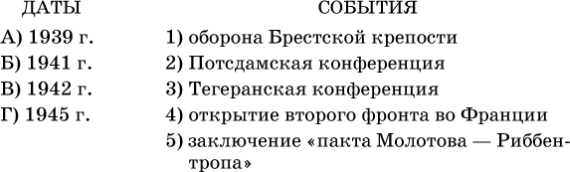 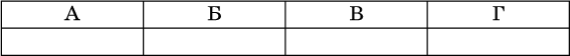 Получившуюся последовательность цифр перенесите в бланк ответов № 1 (без пробелов и каких-либо символов).Установите соответствие между именами военачальников и войнами, в которых они участвовали.В3. К каждой позиции первого столбца подберите соответствующую позицию второго и запишите в таблицу выбранные цифры под соответствующими буквами.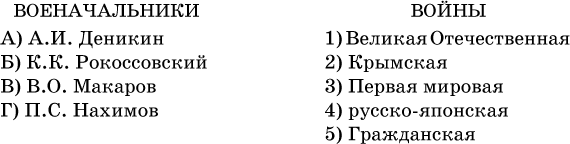 Получившуюся последовательность цифр перенесите в бланк ответов № 1 (без пробелов и каких-либо символов).В4. Расположите следующие события в хронологическом порядке. Запишите буквы, которыми обозначены события, в правильной последовательности в таблицу.А) контрнаступление советских войск под СталинградомБ) Корсунь-Шевченковская операцияВ) оборона СевастополяГ) освобождение Праги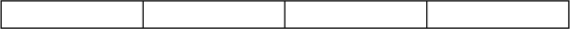 Получившуюся последовательность букв перенесите в бланк ответов № 1 (без пробелов и каких-либо символов).В5. Какие три из перечисленных ниже событий произошли в период Великой Отечественной войны? Обведите соответствующие цифры и запишите их в таблицу.1) «рельсовая война»2) репрессии против различных народов СССР3) оккупация японскими войсками Владивостока4) политика «военного коммунизма»5) Висло-Одерская операция6) Х съезд РКП(б)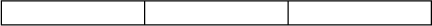 Получившуюся последовательность цифр перенесите в бланк ответов № 1 (без пробелов и каких-либо символов).Для ответа на задания части 3 (С) используйте бланк ответов № 2. Запишите сначала номер задания (С1 и т. д.), а затем развернутый ответ на него.Прочтите отрывок из исторического источника и кратко ответьте на вопросы С1—С3, приведенные после текста. Ответы предполагают использование информации из источника, а также применение исторических знаний по курсу истории соответствующего периода.Из воспоминаний маршала Г. К. Жукова.«В воздух взметнулись тысячи разноцветных ракет. По этому сигналу вспыхнули 140 прожекторов, расположенных через каждые . Более 100 миллиардов свечей освещали поле боя, ослепляя противника и выхватывая из темноты объекты атаки для наших танков и пехоты. Это была картина огромной впечатляющей силы…Гитлеровские войска были буквально потоплены в сплошном море огня и металла. Сплошная стена пыли и дыма висела в воздухе, и местами даже мощные лучи зенитных прожекторов не могли ее пробить.Наша авиация шла над полем боя волнами…Однако противник, придя в себя, начал оказывать противодействие со стороны Зееловских высот своей артиллерией, минометами… появилась группа бомбардировщиков… И чем ближе подходили наши войска к Зееловским высотам, тем сильнее нарастало сопротивление врага…20 апреля, на пятый день операции, дальнобойная артиллерия открыла огонь… Начался исторический штурм…»С1. К какому периоду истории страны относятся описанные в тексте события? Укажите хронологические рамки этого периода. О каком сражении идет речь?С2. Используя текст и знания по курсу истории, назовите не менее двух отличительных особенностей этого сражения.